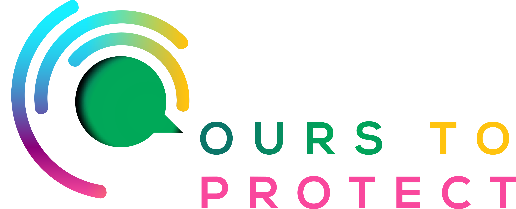 This week on Radio Nova we met up with the Green Kids to discuss composting, reusing, and the importance of bees.Climate change is one of the biggest issues our planet faces, and children will be the most affected by it. In fact, a recent study by Save the Children found that children today will face many more extreme weather events than their grandparents' generation: seven times more heatwaves, three times more river flood and crop failures, and twice as many wildfires. There are lots of things that you can do with your children to help them better understand climate change:1. Take part in the World’s Largest LessonIn partnership with Unicef, World’s Largest Lesson promotes use of the Sustainable Development Goals in learning so that children can contribute to a better future for all.  2. Get to grips with the terminology of climate changeWhat is climate?What is the greenhouse effect?What is climate change?What is global warming?What causes the sea levels to rise?What causes habitat loss and species extinction?3. Measure temperatures to learn about the greenhouse effectPlace two thermometers side-by-side in a sunny spot. Put one inside a covered glass jar, and leave the other one outside. Observe the temperatures after about 20 minutes to see which is higher.  4. Explore how melting ice affects sea levels, and the difference between land based and sea based ice.5. Discover how melting sea ice affects animals too6. Track your carbon footprint at www.footprintcalculator.org7. Show children the link between human activity and climate changeLinks for more information:www.greenschoolsireland.orgwww.kids.nationalgeographic.com/science/article/green-tips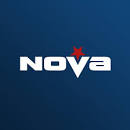 